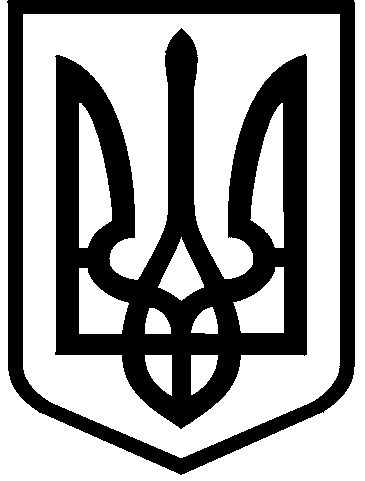 КИЇВСЬКА МІСЬКА РАДАVIII СКЛИКАННЯПОСТІЙНА КОМІСІЯ З ПИТАНЬ ЕКОЛОГІЧНОЇ ПОЛІТИКИ01044, м. Київ, вул. Хрещатик, 36к.1005/1	тел.:(044)202-70-76, тел./факс:(044)202-72-31 №08/288/03-18/47ПРОТОКОЛ № 18Засідання постійної комісії Київської міської ради з питань екологічної політики від 11.10.2017Місце проведення: Київська міська рада, м. Київ,вул. Хрещатик, 36, 								к. 1017, 14-00.		Склад постійної комісії: 8 депутатів Київської міської ради.ПРИСУТНІ 7 ЧЛЕНІВ ПОСТІЙНОЇ КОМІСІЇЗАПРОШЕНІПОРЯДОК ДЕННИЙ:Пропозиція голови постійної комісії Ялового К.В.: підтримати порядок денний в цілому. ГОЛОСУВАЛИ: «за» –5, «проти» – 0, «утримались» – 0.РІШЕННЯ ПРИЙНЯТО.1. СЛУХАЛИ:Інформацію Ялового К.В. та Мальованого А.М. по суті проекту рішення Київради «Про передачу ПУБЛІЧНОМУ АКЦІОНЕРНОМУ ТОВАРИСТВУ "КВАЗАР" земельної ділянки для експлуатації та обслуговування артезіанської свердловини № 7 на вул. Північно-Сирецькій, 49 у Подільському районі м. Києва», Д-5710.В обговоренні взяли участь: Яловий К.В., Пилипенко С.О., Сандалова Г.О., Новіков О.О., Москаль Д.Д., Пинзеник О.О., Бай І.П.ВИРІШИЛИ:Підтримати винесення на розгляд пленарного засідання Київради проекту рішення Київради «Про передачу ПУБЛІЧНОМУ АКЦІОНЕРНОМУ ТОВАРИСТВУ "КВАЗАР" земельної ділянки для експлуатації та обслуговування артезіанської свердловини № 7 на вул. Північно-Сирецькій, 49 у Подільському районі м. Києва», Д-5710.ГОЛОСУВАЛИ: «за» –5, «проти» – 0, «утримались» – 0.РІШЕННЯ ПРИЙНЯТО.2. СЛУХАЛИ:Інформацію Ялового К.В. по суті проекту рішення Київради «Про передачу ПУБЛІЧНОМУ АКЦІОНЕРНОМУ ТОВАРИСТВУ "КВАЗАР" земельної ділянки для експлуатації та обслуговування артезіанської свердловини № 6 на вул. Тираспольській, 61б у Подільському районі м. Києва», Д-5719.В обговоренні взяли участь: Яловий К.В., Пилипенко С.О., Сандалова Г.О., Новіков О.О., Мірошниченко І.М, Москаль Д.Д., Пинзеник О.О., Бай І.П.ВИРІШИЛИ:Підтримати винесення на розгляд пленарного засідання Київради проекту рішення Київради«Про передачу ПУБЛІЧНОМУ АКЦІОНЕРНОМУ ТОВАРИСТВУ "КВАЗАР" земельної ділянки для експлуатації та обслуговування артезіанської свердловини № 6 на вул. Тираспольській, 61б у Подільському районі м. Києва», Д-5719.ГОЛОСУВАЛИ: «за» –7, «проти» – 0, «утримались» – 0.РІШЕННЯ ПРИЙНЯТО.3. СЛУХАЛИ:Інформацію Ялового К.В. по суті проекту рішення Київради «Про передачу ПУБЛІЧНОМУ АКЦІОНЕРНОМУ ТОВАРИСТВУ "КВАЗАР" земельної ділянки для експлуатації та обслуговування артезіанської свердловини № 5 на вул. Північно-Сирецькій, 49в у Подільському районі м. Києва», Д-5720.В обговоренні взяли участь: Яловий К.В., Пилипенко С.О., Сандалова Г.О., Новіков О.О., Мірошниченко І.М, Москаль Д.Д., Пинзеник О.О., Бай І.П.ВИРІШИЛИ:Підтримати винесення на розгляд пленарного засідання Київради проекту рішення Київради «Про передачу ПУБЛІЧНОМУ АКЦІОНЕРНОМУ ТОВАРИСТВУ "КВАЗАР" земельної ділянки для експлуатації та обслуговування артезіанської свердловини № 5 на вул. Північно-Сирецькій, 49в у Подільському районі м. Києва», Д-5720.ГОЛОСУВАЛИ: «за» –6, «проти» – 0, «утримались» – 1.РІШЕННЯ ПРИЙНЯТО.4. СЛУХАЛИ:Інформацію Ялового К.В. по суті проекту рішення Київради «Про надання дозволу на розроблення проекту землеустрою щодо відведення земельної ділянки комунальному підприємству по утриманню зелених насаджень Голосіївського району м. Києва на вул. І. Федорова у Голосіївському районі м. Києва для облаштування, експлуатації та обслуговування зелених насаджень (скверу)», К-28141.Виступили:Дюжев С.А., Яловий К.В.Дюжев С.А. повідомив, що з території «Поліцейського скверу» було виключено територію кафе та вбиральні, щознаходяться на території скверу. Доповідач також зауважив, що при розробці нової Програми розвитку зеленої зони міста Києва необхідно врахувати території кафе, вбиральнь та інших споруд, які розташовані на території скверів та парків, як загальну територію зелених насаджень.Яловий К.В.повідомив, що чинність Програми розвитку зеленої зони міста Києва добігає кінця, у зв’язку з чим в найкоротші терміни необхідно провести засідання робочої групи.В обговоренні взяли участь: Яловий К.В., Пилипенко С.О., Сандалова Г.О., Новіков О.О., Мірошниченко І.М, Москаль Д.Д., Пинзеник О.О., Дюжев С.А.Пропозиція голови постійної комісії Ялового К.В.:звернутись до управління екології та природних ресурсів Департаменту міського благоустрою та збереження природного середовища виконавчого органу Київради (Київської міської державної адміністрації) та ККО «Київзеленбуд» з рекомендацією підготувати інформацію щодо стану розробки нової Програми розвитку зеленої зони міста Києва та з проханням організувати засідання робочої групи щодо розгляду зазначеної інформації.ВИРІШИЛИ:Підтримати винесення на розгляд пленарного засідання Київради проекту рішення Київради «Про надання дозволу на розроблення проекту землеустрою щодо відведення земельної ділянки комунальному підприємству по утриманню зелених насаджень Голосіївського району м. Києва на вул. І. Федорова у Голосіївському районі м. Києва для облаштування, експлуатації та обслуговування зелених насаджень (скверу)», К-28141.Рекомендувати управлінню екології та природних ресурсів Департаменту міського благоустрою та збереження природного середовища виконавчого органу Київради (Київської міської державної адміністрації) підготувати інформацію щодо стану розробки нової Програми розвитку зеленої зони міста Києва та організувати засідання робочої групи щодо розгляду зазначеної інформації.Рекомендувати Київському комунальному об’єднанню зеленого будівництва та експлуатації зелених насаджень міста «Київзеленбуд» підготувати інформацію щодо стану розробки нової Програми розвитку зеленої зони міста Києва.ГОЛОСУВАЛИ: «за» –7, «проти» – 0, «утримались» – 0.РІШЕННЯ ПРИЙНЯТО.5. СЛУХАЛИ:Інформацію Ялового К.В. по суті проекту рішення Київради «Про надання дозволу на розроблення проекту землеустрою щодо відведення земельної ділянки комунальному підприємству по утриманню зелених насаджень Деснянського району м. Києва на вул. Миколи Закревського (між будинками № 33, 35 та 37) у Деснянському районі м. Києва для утримання благоустрою зелених зон і зелених насаджень та обслуговування території скверу», К-28241.В обговоренні взяли участь: Яловий К.В., Пилипенко С.О., Сандалова Г.О., Новіков О.О., Мірошниченко І.М, Москаль Д.Д., Пинзеник О.О.ВИРІШИЛИ:Підтримати винесення на розгляд пленарного засідання Київради проекту рішення Київради «Про надання дозволу на розроблення проекту землеустрою щодо відведення земельної ділянки комунальному підприємству по утриманню зелених насаджень Деснянського району м. Києва на вул. Миколи Закревського (між будинками № 33, 35 та 37) у Деснянському районі м. Києва для утримання благоустрою зелених зон і зелених насаджень та обслуговування території скверу», К-28241.ГОЛОСУВАЛИ: «за» –7, «проти» – 0, «утримались» – 0.РІШЕННЯ ПРИЙНЯТО.6. СЛУХАЛИ:Інформацію Ялового К.В. по суті проекту рішення Київради «Про надання дозволу на розроблення проекту землеустрою щодо відведення земельної ділянки комунальному підприємству по утриманню зелених насаджень Шевченківського району м. Києва в кварталі обмеженому вул. Володимирською, вул. Льва Толстого, вул. Терещенківською та бульв. Тараса Шевченка у Шевченківському районі м. Києва для утримання та обслуговування парку ім. Т.Г.Шевченка», К-28244.В обговоренні взяли участь: Яловий К.В., Пилипенко С.О., Сандалова Г.О., Новіков О.О., Мірошниченко І.М, Москаль Д.Д., Пинзеник О.О.ВИРІШИЛИ:Підтримати винесення на розгляд пленарного засідання Київради проекту рішення Київради «Про надання дозволу на розроблення проекту землеустрою щодо відведення земельної ділянки комунальному підприємству по утриманню зелених насаджень Шевченківського району м. Києва в кварталі обмеженому вул. Володимирською, вул. Льва Толстого, вул. Терещенківською та бульв. Тараса Шевченка у Шевченківському районі м. Києва для утримання та обслуговування парку ім. Т.Г.Шевченка», К-28244.ГОЛОСУВАЛИ: «за» – 7, «проти» – 0, «утримались» – 0.РІШЕННЯ ПРИЙНЯТО.7.СЛУХАЛИ:Інформацію Ялового К.В. по суті проекту рішення Київради «Про надання дозволу на розроблення проекту землеустрою щодо відведення земельних ділянок комунальному підприємству по утриманню зелених насаджень Оболонського району м. Києва на просп. Степана Бандери, 26-в-28 в Оболонському районі м. Києва для утримання та експлуатації зелених насаджень загального користування», К-28537.В обговоренні взяли участь: Яловий К.В., Пилипенко С.О., Сандалова Г.О., Новіков О.О., Мірошниченко І.М, Москаль Д.Д., Пинзеник О.О.ВИРІШИЛИ:Підтримати винесення на розгляд пленарного засідання Київради проекту рішення Київради «Про надання дозволу на розроблення проекту землеустрою щодо відведення земельних ділянок комунальному підприємству по утриманню зелених насаджень Оболонського району м. Києва на просп. Степана Бандери, 26-в-28 в Оболонському районі м. Києва для утримання та експлуатації зелених насаджень загального користування», К-28537.ГОЛОСУВАЛИ: «за» – 7, «проти» – 0, «утримались» – 0.РІШЕННЯ ПРИЙНЯТО.8.СЛУХАЛИ:Інформацію Ялового К.В. по суті проекту рішення Київради «Про надання дозволу на розроблення проекту землеустрою щодо відведення земельних ділянок комунальному підприємству по утриманню зелених насаджень Оболонського району м. Києва на вул. Північній, 2д-4 в Оболонському районі м. Києва для утримання та експлуатації зелених насаджень загального користування», К-28538.В обговоренні взяли участь: Яловий К.В., Пилипенко С.О., Сандалова Г.О., Новіков О.О., Мірошниченко І.М, Москаль Д.Д., Пинзеник О.О.ВИРІШИЛИ:Підтримати винесення на розгляд пленарного засідання Київради проекту рішення Київради «Про надання дозволу на розроблення проекту землеустрою щодо відведення земельних ділянок комунальному підприємству по утриманню зелених насаджень Оболонського району м. Києва на вул. Північній, 2д-4 в Оболонському районі м. Києва для утримання та експлуатації зелених насаджень загального користування», К-28538.ГОЛОСУВАЛИ: «за» – 7, «проти» – 0, «утримались» – 0.РІШЕННЯ ПРИЙНЯТО.9.СЛУХАЛИ:Інформацію Ялового К.В. по суті проекту рішення Київради «Про надання дозволу на розроблення проекту землеустрою щодо відведення земельної ділянки комунальному підприємству по утриманню зелених насаджень Оболонського району м. Києва на просп. Героїв Сталінграда, 15-17 в Оболонському районі м. Києва для утримання та експлуатації зелених насаджень загального користування», К-28539.В обговоренні взяли участь: Яловий К.В., Пилипенко С.О., Сандалова Г.О., Новіков О.О., Мірошниченко І.М, Москаль Д.Д., Пинзеник О.О.ВИРІШИЛИ:Підтримати винесення на розгляд пленарного засідання Київради проекту рішення Київради «Про надання дозволу на розроблення проекту землеустрою щодо відведення земельної ділянки комунальному підприємству по утриманню зелених насаджень Оболонського району м. Києва на просп. Героїв Сталінграда, 15-17 в Оболонському районі м. Києва для утримання та експлуатації зелених насаджень загального користування», К-28539.ГОЛОСУВАЛИ: «за» – 7, «проти» – 0, «утримались» – 0.РІШЕННЯ ПРИЙНЯТО.10.СЛУХАЛИ:Інформацію Ялового К.В. по суті проекту рішення Київради «Про надання дозволу на розроблення проекту землеустрою щодо відведення земельної ділянки комунальному підприємству по утриманню зелених насаджень Оболонського району м. Києва на просп. Героїв Сталінграда, 24-24а в Оболонському районі м. Києва для утримання та експлуатації зелених насаджень загального користування», К-28540.В обговоренні взяли участь: Яловий К.В., Пилипенко С.О., Сандалова Г.О., Новіков О.О., Мірошниченко І.М, Москаль Д.Д., Пинзеник О.О.ВИРІШИЛИ:Підтримати винесення на розгляд пленарного засідання Київради проекту рішення Київради «Про надання дозволу на розроблення проекту землеустрою щодо відведення земельної ділянки комунальному підприємству по утриманню зелених насаджень Оболонського району м. Києва на просп. Героїв Сталінграда, 24-24а в Оболонському районі м. Києва для утримання та експлуатації зелених насаджень загального користування», К-28540.ГОЛОСУВАЛИ: «за» – 7, «проти» – 0, «утримались» – 0.РІШЕННЯ ПРИЙНЯТО.11.СЛУХАЛИ:Інформацію Ялового К.В. по суті проекту рішення Київради «Про надання дозволу на розроблення проекту землеустрою щодо відведення земельних ділянок комунальному підприємству по утриманню зелених насаджень Оболонського району м. Києва на просп. Героїв Сталінграда, 28-32 в Оболонському районі м. Києва для утримання та експлуатації зелених насаджень загального користування», К-28541.В обговоренні взяли участь: Яловий К.В., Пилипенко С.О., Сандалова Г.О., Новіков О.О., Мірошниченко І.М, Москаль Д.Д., Пинзеник О.О.ВИРІШИЛИ:Підтримати винесення на розгляд пленарного засідання Київради проекту рішення Київради «Про надання дозволу на розроблення проекту землеустрою щодо відведення земельних ділянок комунальному підприємству по утриманню зелених насаджень Оболонського району м. Києва на просп. Героїв Сталінграда, 28-32 в Оболонському районі м. Києва для утримання та експлуатації зелених насаджень загального користування», К-28541.ГОЛОСУВАЛИ: «за» – 7, «проти» – 0, «утримались» – 0.РІШЕННЯ ПРИЙНЯТО.12.СЛУХАЛИ:Інформацію Ялового К.В. по суті проекту рішення Київської міської ради «Про надання дозволу на розроблення проекту землеустрою щодо відведення земельних ділянок комунальному підприємству по утриманню зелених насаджень Оболонського району м. Києва на просп. Героїв Сталінграда, 36-40 в Оболонському районі м. Києва для утримання та експлуатації зелених насаджень загального користування», К-28542.В обговоренні взяли участь: Яловий К.В., Пилипенко С.О., Сандалова Г.О., Новіков О.О., Мірошниченко І.М, Москаль Д.Д., Пинзеник О.О.ВИРІШИЛИ:Підтримати винесення на розгляд пленарного засідання Київради проекту рішення Київської міської ради «Про надання дозволу на розроблення проекту землеустрою щодо відведення земельних ділянок комунальному підприємству по утриманню зелених насаджень Оболонського району м. Києва на просп. Героїв Сталінграда, 36-40 в Оболонському районі м. Києва для утримання та експлуатації зелених насаджень загального користування», К-28542.ГОЛОСУВАЛИ: «за» – 7, «проти» – 0, «утримались» – 0.РІШЕННЯ ПРИЙНЯТО.13.СЛУХАЛИ:Інформацію Ялового К.В. по суті проекту рішення Київської міської ради «Про надання дозволу на розроблення проекту землеустрою щодо відведення земельних ділянок комунальному підприємству по утриманню зелених насаджень Оболонського району м. Києва на просп. Героїв Сталінграда, 42 в Оболонському районі м. Києва для утримання та експлуатації зелених насаджень загального користування», К-28543.В обговоренні взяли участь: Яловий К.В., Пилипенко С.О., Сандалова Г.О., Новіков О.О., Мірошниченко І.М, Москаль Д.Д., Пинзеник О.О.ВИРІШИЛИ:Підтримати винесення на розгляд пленарного засідання Київради проекту рішення Київської міської ради «Про надання дозволу на розроблення проекту землеустрою щодо відведення земельних ділянок комунальному підприємству по утриманню зелених насаджень Оболонського району м. Києва на просп. Героїв Сталінграда, 42 в Оболонському районі м. Києва для утримання та експлуатації зелених насаджень загального користування», К-28543.ГОЛОСУВАЛИ: «за» – 7, «проти» – 0, «утримались» – 0.РІШЕННЯ ПРИЙНЯТО.14.СЛУХАЛИ:Інформацію Ялового К.В. по суті проекту рішення Київської міської ради «Про надання дозволу на розроблення проекту землеустрою щодо відведення земельних ділянок комунальному підприємству по утриманню зелених насаджень Оболонського району м. Києва на просп. Героїв Сталінграда, 50-60 в Оболонському районі м. Києва для утримання та експлуатації зелених насаджень загального користування», К-28544.В обговоренні взяли участь: Яловий К.В., Пилипенко С.О., Сандалова Г.О., Новіков О.О., Мірошниченко І.М, Москаль Д.Д., Пинзеник О.О.ВИРІШИЛИ:Підтримати винесення на розгляд пленарного засідання Київради проекту рішення Київської міської ради «Про надання дозволу на розроблення проекту землеустрою щодо відведення земельних ділянок комунальному підприємству по утриманню зелених насаджень Оболонського району м. Києва на просп. Героїв Сталінграда, 50-60 в Оболонському районі м. Києва для утримання та експлуатації зелених насаджень загального користування», К-28544.ГОЛОСУВАЛИ: «за» – 7, «проти» – 0, «утримались» – 0.РІШЕННЯ ПРИЙНЯТО.15.СЛУХАЛИ:Інформацію Ялового К.В. по суті проекту рішення Київської міської ради «Про надання дозволу на розроблення проекту землеустрою щодо відведення земельної ділянки комунальному підприємству по утриманню зелених насаджень Святошинського району м. Києва на вул. Симиренка, 5в-7а у Святошинському районі м. Києва для утримання та благоустрою зелених насаджень, експлуатації та обслуговування території», К-29013.В обговоренні взяли участь: Яловий К.В., Пилипенко С.О., Сандалова Г.О., Новіков О.О., Мірошниченко І.М, Москаль Д.Д., Пинзеник О.О.ВИРІШИЛИ:Підтримати винесення на розгляд пленарного засідання Київради проекту рішення Київської міської ради «Про надання дозволу на розроблення проекту землеустрою щодо відведення земельної ділянки комунальному підприємству по утриманню зелених насаджень Святошинського району м. Києва на вул. Симиренка, 5в-7а у Святошинському районі м. Києва для утримання та благоустрою зелених насаджень, експлуатації та обслуговування території», К-29013.ГОЛОСУВАЛИ: «за» – 7, «проти» – 0, «утримались» – 0.РІШЕННЯ ПРИЙНЯТО.16.СЛУХАЛИ:Інформацію Ялового К.В. по суті проекту рішення Київської міської ради «Про надання дозволу на розроблення проекту землеустрою щодо відведення земельної ділянки комунальному підприємству по утриманню зелених насаджень Святошинського району міста Києва на вул. Булгакова, 12 у Святошинському районі м. Києва для утримання та благоустрою зелених насаджень, експлуатації та обслуговування територій», К-29014.В обговоренні взяли участь: Яловий К.В., Пилипенко С.О., Сандалова Г.О., Новіков О.О., Мірошниченко І.М, Москаль Д.Д., Пинзеник О.О.ВИРІШИЛИ:Підтримати винесення на розгляд пленарного засідання Київради проекту рішення Київської міської ради «Про надання дозволу на розроблення проекту землеустрою щодо відведення земельної ділянки комунальному підприємству по утриманню зелених насаджень Святошинського району міста Києва на вул. Булгакова, 12 у Святошинському районі м. Києва для утримання та благоустрою зелених насаджень, експлуатації та обслуговування територій», К-29014.ГОЛОСУВАЛИ: «за» – 7, «проти» – 0, «утримались» – 0.РІШЕННЯ ПРИЙНЯТО.17.СЛУХАЛИ:Інформацію Ялового К.В. по суті проекту рішення Київської міської ради «Про надання дозволу на розроблення проекту землеустрою щодо відведення земельної ділянки комунальному підприємству по утриманню зелених насаджень Святошинського району м. Києва на вул. Симиренка, 13/1 у Святошинському районі м. Києва для утримання та благоустрою зелених насаджень, експлуатації та обслуговування території», К-29015.В обговоренні взяли участь: Яловий К.В., Пилипенко С.О., Сандалова Г.О., Новіков О.О., Мірошниченко І.М, Москаль Д.Д., Пинзеник О.О.ВИРІШИЛИ:Підтримати винесення на розгляд пленарного засідання Київради проекту рішення Київської міської ради «Про надання дозволу на розроблення проекту землеустрою щодо відведення земельної ділянки комунальному підприємству по утриманню зелених насаджень Святошинського району м. Києва на вул. Симиренка, 13/1 у Святошинському районі м. Києва для утримання та благоустрою зелених насаджень, експлуатації та обслуговування території», К-29015.ГОЛОСУВАЛИ: «за» – 7, «проти» – 0, «утримались» – 0.РІШЕННЯ ПРИЙНЯТО.18.СЛУХАЛИ:Інформацію Ялового К.В. по суті проекту рішення Київської міської ради «Про надання дозволу на розроблення проекту землеустрою щодо відведення земельної ділянки комунальному підприємству по утриманню зелених насаджень Деснянського району м. Києва на вул. Маршала Жукова, 27-31 у Деснянському районі м. Києва для утримання та благоустрою зелених зон і зелених насаджень та обслуговування території скверу», К-29018.В обговоренні взяли участь: Яловий К.В., Пилипенко С.О., Сандалова Г.О., Новіков О.О., Мірошниченко І.М, Москаль Д.Д., Пинзеник О.О.ВИРІШИЛИ:Підтримати винесення на розгляд пленарного засідання Київради проекту рішення Київської міської ради «Про надання дозволу на розроблення проекту землеустрою щодо відведення земельної ділянки комунальному підприємству по утриманню зелених насаджень Деснянського району м. Києва на вул. Маршала Жукова, 27-31 у Деснянському районі м. Києва для утримання та благоустрою зелених зон і зелених насаджень та обслуговування території скверу», К-29018.ГОЛОСУВАЛИ: «за» – 7, «проти» – 0, «утримались» – 0.РІШЕННЯ ПРИЙНЯТО.19.СЛУХАЛИ:Інформацію Ялового К.В. по суті проекту рішення Київської міської ради «Про надання дозволу на розроблення проекту землеустрою щодо відведення земельної ділянки комунальному підприємству по утриманню зелених насаджень Святошинського району м. Києва на вул. Чорнобильській, 24/26 у Святошинському районі м. Києва для утримання та благоустрою зелених насаджень, експлуатації та обслуговування території», К-29129.В обговоренні взяли участь: Яловий К.В., Пилипенко С.О., Сандалова Г.О., Новіков О.О., Мірошниченко І.М, Москаль Д.Д., Пинзеник О.О.ВИРІШИЛИ:Підтримати винесення на розгляд пленарного засідання Київради проекту рішення Київської міської ради «Про надання дозволу на розроблення проекту землеустрою щодо відведення земельної ділянки комунальному підприємству по утриманню зелених насаджень Святошинського району м. Києва на вул. Чорнобильській, 24/26 у Святошинському районі м. Києва для утримання та благоустрою зелених насаджень, експлуатації та обслуговування території», К-29129.ГОЛОСУВАЛИ: «за» – 7, «проти» – 0, «утримались» – 0.РІШЕННЯ ПРИЙНЯТО.20.СЛУХАЛИ:Інформацію Ялового К.В. по суті проекту рішення Київської міської ради «Про надання дозволу на розроблення проекту землеустрою щодо відведення земельної ділянки комунальному підприємству по утриманню зелених насаджень Голосіївського району м. Києва на просп. Науки, 18-а у Голосіївському районі м. Києва для облаштування, експлуатації та обслуговування зелених насаджень (скверу)», К-30756.В обговоренні взяли участь: Яловий К.В., Пилипенко С.О., Сандалова Г.О., Новіков О.О., Мірошниченко І.М, Москаль Д.Д., Пинзеник О.О.ВИРІШИЛИ:Підтримати винесення на розгляд пленарного засідання Київради проекту рішення Київської міської ради «Про надання дозволу на розроблення проекту землеустрою щодо відведення земельної ділянки комунальному підприємству по утриманню зелених насаджень Голосіївського району м. Києва на просп. Науки, 18-а у Голосіївському районі м. Києва для облаштування, експлуатації та обслуговування зелених насаджень (скверу)», К-30756.ГОЛОСУВАЛИ: «за» – 7, «проти» – 0, «утримались» – 0.РІШЕННЯ ПРИЙНЯТО.21.СЛУХАЛИ:Інформацію Ялового К.В. по суті проекту рішення Київської міської ради «Про надання дозволу на розроблення проекту землеустрою щодо відведення земельної ділянки комунальному підприємству по утриманню зелених насаджень Голосіївського району м. Києва на вул. Саперно-Слобідській, 16-б у Голосіївському районі м. Києва для облаштування, експлуатації та обслуговування зелених насаджень (скверу)», К-30758.В обговоренні взяли участь: Яловий К.В., Пилипенко С.О., Сандалова Г.О., Новіков О.О., Мірошниченко І.М, Москаль Д.Д., Пинзеник О.О.ВИРІШИЛИ:Підтримати винесення на розгляд пленарного засідання Київради проекту рішення Київської міської ради «Про надання дозволу на розроблення проекту землеустрою щодо відведення земельної ділянки комунальному підприємству по утриманню зелених насаджень Голосіївського району м. Києва на вул. Саперно-Слобідській, 16-б у Голосіївському районі м. Києва для облаштування, експлуатації та обслуговування зелених насаджень (скверу)», К-30758.ГОЛОСУВАЛИ: «за» – 7, «проти» – 0, «утримались» – 0.РІШЕННЯ ПРИЙНЯТО.22.СЛУХАЛИ:Інформацію Ялового К.В. та Хонди М.П. по суті проекту рішення Київської міської ради «Про затвердження Концепції Статуту територіальної громади міста Києва».В обговоренні взяли участь: Яловий К.В., Пилипенко С.О., Сандалова Г.О., Новіков О.О., Мірошниченко І.М, Москаль Д.Д., Пинзеник О.О., Хонда М.П.ВИРІШИЛИ:Підтримати винесення на розгляд пленарного засідання Київради проекту рішення Київської міської ради ««Про затвердження Концепції Статуту територіальної громади міста Києва».ГОЛОСУВАЛИ: «за» – 7, «проти» – 0, «утримались» – 0.РІШЕННЯ ПРИЙНЯТО.23.СЛУХАЛИ:Мальованого А.М. по суті інформації Департаменту фінансів виконавчого органу Київської міської ради (Київської міської державної адміністрації) про виконання рішення Київської міської ради від 06.04.2017 № 126/2348 «Про внесення змін до рішення Київської міської ради від 27 жовтня 2011 року № 384/6600 «Про затвердження Порядку видалення зелених насаджень на території міста Києва» в частині повідомлення про обсяг надходження коштів відновної вартості зелених насаджень до спеціального фонду бюджету міста Києва в період з 01.01.2017 по 01.09.2017 в розрізі платників та сум сплачених коштів.В обговоренні взяли участь: Яловий К.В., Пилипенко С.О., Сандалова Г.О., Новіков О.О., Мірошниченко І.М, Москаль Д.Д., Пинзеник О.О., Мальований А.М.Пропозиція голови постійної комісії Ялового К.В.:взяти інформацію до відома та рекомендуватиДепартаменту міського благоустрою та збереження природного середовища виконавчого органу Київради (Київської міської державної адміністрації) провести аналіз щодо надходження коштів відновної вартості зелених насаджень в розрізі платників та сум сплачених коштів та надати результати проведення такого аналізу до постійної комісії.ВИРІШИЛИ:Взяти до відома інформацію Департаменту фінансів виконавчого органу Київської міської ради (Київської міської державної адміністрації) про виконання рішення Київської міської ради від 06.04.2017 № 126/2348 «Про внесення змін до рішення Київської міської ради від 27 жовтня 2011 року № 384/6600 «Про затвердження Порядку видалення зелених насаджень на території міста Києва» в частині повідомлення про обсяг надходження коштів відновної вартості зелених насаджень до спеціального фонду бюджету міста Києва в період з 01.01.2017 по 01.09.2017 в розрізі платників та сум сплачених коштів.Рекомендувати Департаменту міського благоустрою та збереження природного середовища виконавчого органу Київради (Київської міської державної адміністрації) провести аналіз щодо надходження коштів відновної вартості зелених насаджень в розрізі платників та сум сплачених коштів та надати результати проведення такого аналізу до постійної комісії.ГОЛОСУВАЛИ: «за» – 7, «проти» – 0, «утримались» – 0.РІШЕННЯ ПРИЙНЯТО.24.СЛУХАЛИ:Мальованого А.М. по суті інформації Департаменту земельних ресурсів виконавчого органу Київської міської ради (Київської міської державної адміністрації) про виконання рішення Київської міської ради від 06.04.2017 № 126/2348 «Про внесення змін до рішення Київської міської ради від 27 жовтня 2011 року № 384/6600 «Про затвердження Порядку видалення зелених насаджень на території міста Києва» в частині повідомлення про кількість укладених договорів оренди земельних ділянок в період з 11.05.2017 по 01.08.2017 року (із зазначенням землекористувачів, адреси земельних ділянок, кадастрового номеру та площі земельної ділянки).В обговоренні взяли участь: Яловий К.В., Пилипенко С.О., Сандалова Г.О., Новіков О.О., Мірошниченко І.М, Москаль Д.Д., Пинзеник О.О., Мальований А.М., Мосійчук Ю.А.Виступили: Мальований А.М.Мальований А.М. повідомив, що згідно інформації Департаменту земельних ресурсів виконавчого органу Київської міської ради (Київської міської державної адміністрації) було укладено 58 договорів оренди земельних ділянок, але після проведення перевірки об’єктів оренди було виявлено, що у 5 об’єктів оренди відсутній акт обстеження зелених насаджень.Пропозиція голови постійної комісії Ялового К.В.: взяти інформацію до відома та рекомендувати Департаменту земельних ресурсів виконавчого органу Київради (Київської міської державної адміністрації) щомісячно надавати інформацію щодо кількості укладених договорів оренди земельних ділянок, на яких передбачається будівництво об’єктів містобудування або їх реконструкція у розрізі землекористувачів, адреси земельних ділянок, кадастрового номеру земельної ділянки та площі з забезпечення виконання пункту 6 рішення Київської міської ради «Про затвердження Порядку видалення зелених насаджень на території міста Києва».ВИРІШИЛИ:Взяти до відома інформацію Департаменту земельних ресурсів виконавчого органу Київської міської ради (Київської міської державної адміністрації) про виконання рішення Київської міської ради від 06.04.2017 № 126/2348 «Про внесення змін до рішення Київської міської ради від 27 жовтня 2011 року № 384/6600 «Про затвердження Порядку видалення зелених насаджень на території міста Києва» в частині повідомлення про кількість укладених договорів оренди земельних ділянок в період з 11.05.2017 по 01.08.2017 року (із зазначенням землекористувачів, адреси земельних ділянок, кадастрового номеру та площі земельної ділянки).Рекомендувати Департаменту земельних ресурсів виконавчого органу Київради (Київської міської державної адміністрації) щомісячно надавати інформацію щодо кількості укладених договорів оренди земельних ділянок, на яких передбачається будівництво об’єктів містобудування або їх реконструкція у розрізі землекористувачів, адреси земельних ділянок, кадастрового номеру земельної ділянки та площі з забезпечення виконання пункту 6 рішення Київської міської ради «Про затвердження Порядку видалення зелених насаджень на території міста Києва».ГОЛОСУВАЛИ: «за» – 7, «проти» – 0, «утримались» – 0.РІШЕННЯ ПРИЙНЯТО.25.СЛУХАЛИ:Інформацію Ялового К.В. та Мальованого А.М. по суті електронної петиції №6408 щодо заборони жебракування з тваринами в усіх громадських місцях.В обговоренні взяли участь: Яловий К.В., Пилипенко С.О., Сандалова Г.О., Новіков О.О., Мірошниченко І.М, Москаль Д.Д., Пинзеник О.О., Мальований А.М.Пропозиція Мальованого А.М.: у разі підтримки електронної петиції №6408 щодо заборони жебракування з тваринами в усіх громадських місцях, рекомендувати управлінню екології та охорони природних ресурсів Департаменту міського благоустрою та збереження природного середовищавиконавчого органу Київради (Київської міської державної адміністрації) напрацювати план заходів стосовно реалізації електронної петиції №6408.Пропозиція секретаря постійної комісії Новікова О.О.: підтримати електронну петицію №6408 щодо заборони жебракування з тваринами в усіх громадських місцях.ВИРІШИЛИ:Підтримати електронну петицію №6408 щодо заборони жебракування з тваринами в усіх громадських місцях.Звернутись до управління екології та охорони природних ресурсів Департаменту міського благоустрою та збереження природного середовища виконавчого органу Київради (Київської міської державної адміністрації)стосовно напрацювання плану заходів щодо реалізації електронної петиції №6408щодо заборони жебракування з тваринами в усіх громадських місцях.ГОЛОСУВАЛИ: «за» – 7, «проти» – 0, «утримались» – 0.РІШЕННЯ ПРИЙНЯТО.26.СЛУХАЛИ:Інформацію Ялового К.В. по суті звернення ГО «Київ для життя» стосовно облаштування скверу на земельній ділянці, що розташована між будинками №69 та №75 по вул. Саксаганського у Шевченківському районі м. Києва.Виступили: Новіков О.О., Яловий К.В.Новіков О.О. запропонував зняти з розгляду звернення ГО «Київ для життя» стосовно облаштування скверу на земельній ділянці, що розташована між будинками №69 та №75 по вул. Саксаганського у Шевченківському районі м. Києва, оскільки відсутній суб’єкт подання, який мав намір презентувати концепцію створення скверу.Яловий К.В. повідомив, що зазначена земельна ділянка перебуває в оренді Державного територіально-галузевого об’єднання «Південно-Західна залізниця». Також доповідач повідомив, що за поданням депутата Київської міської ради Балицької О.С. на розгляд Київської міської ради був поданий проект рішення Київської міської ради «Про відмову Державному територіально-галузевому об’єднанню «Південно-Західна залізниця» у поновленні договору оренди земельної ділянки від 21.12.2007 року № 79-6-0054 та надання земельній ділянці площею 0,2415 га на вул. Саксаганського, 73 у Голосіївському районі м. Києва статусу скверу», який знаходиться на розгляді постійної комісії Київради з питань містобудування, архітектури та землекористування.В обговоренні взяли участь: Яловий К.В., Пилипенко С.О., Сандалова Г.О., Новіков О.О., Мірошниченко І.М, Москаль Д.Д., Пинзеник О.О.Пропозиція голови постійної комісії Ялового К.В.:зняти з розгляду звернення ГО «Київ для життя» стосовно облаштування скверу на земельній ділянці, що розташована між будинками №69 та №75 по вул. Саксаганського у Шевченківському районі м. Києва та повернутись до розгляду зазначеного звернення після опрацювання постійною комісією Київської міської ради з питань містобудування, архітектури та землекористування проекту рішення Київської міської ради «Про відмову Державному територіально-галузевому об’єднанню «Південно-Західна залізниця» у поновленні договору оренди земельної ділянки від 21.12.2007 року № 79-6-0054 та надання земельній ділянці площею 0,2415 га на вул. Саксаганського, 73 у Голосіївському районі м. Києва статусу скверу» та прийняття відповідного висновку щодо нього.ВИРІШИЛИ:Зняти з розглядузвернення ГО «Київ для життя» стосовно облаштування скверу на земельній ділянці, що розташована між будинками №69 та №75 по вул. Саксаганського у Шевченківському районі м. Києва.Повернутись до розгляду звернення ГО «Київ для життя» стосовно облаштування скверу на земельній ділянці, що розташована між будинками №69 та №75 по вул. Саксаганського у Шевченківському районі м. Києва після опрацювання постійною комісією Київської міської ради з питань містобудування, архітектури та землекористування проекту рішення Київської міської ради «Про відмову Державному територіально-галузевому об’єднанню «Південно-Західна залізниця» у поновленні договору оренди земельної ділянки від 21.12.2007 року № 79-6-0054 та надання земельній ділянці площею 0,2415 га на вул. Саксаганського, 73 у Голосіївському районі м. Києва статусу скверу» та прийняття відповідного висновку щодо нього.ГОЛОСУВАЛИ: «за» – 7, «проти» – 0, «утримались» – 0.РІШЕННЯ ПРИЙНЯТО.27.СЛУХАЛИ:Інформацію Картавого І.П. по суті проекту рішення Київської міської ради «Про розірвання договору оренди земельної ділянки від 01.12.2003 № 79-6-00162, укладеного між Київською міською радою та ТОВ "СБС-Надія", та надання земельній ділянці площею 0,12 га на перетині Стратегічного шосе та проспекту Науки у Голосіївському районі м. Києва статусу скверу».Виступили: Лисенко О.С., Синюка Д.М.Лисенко О.С. повідомив, що на земельній ділянці вже розташований сквер волонтерів АТО.Синюка Д.М. повідомив, що ТОВ "СБС-Надія" неодноразово в судовому порядку оскаржували рішення Київської міської ради щодо відмови в оренді товариству. Доповідач також повідомив, що забудовник готовий прийняти на себе зобов’язання, пов’язані з облаштуванням земельної ділянки навколо об’єкта та створення скверу волонтерів з пам’ятником волонтерів.В обговоренні взяли участь: Яловий К.В., Пилипенко С.О., Сандалова Г.О., Новіков О.О., Мірошниченко І.М, Москаль Д.Д., Пинзеник О.О., Картавий І.П., Лисенко О.С., Синюка Д.М.ВИРІШИЛИ:Підтримати винесення на розгляд пленарного засідання Київради проекту рішення Київської міської ради «Про розірвання договору оренди земельної ділянки від 01.12.2003 № 79-6-00162, укладеного між Київською міською радою та ТОВ "СБС-Надія", та надання земельній ділянці площею 0,12 га на перетині Стратегічного шосе та проспекту Науки у Голосіївському районі м. Києва статусу скверу».ГОЛОСУВАЛИ: «за» – 7, «проти» – 0, «утримались» – 0.РІШЕННЯ ПРИЙНЯТО.28.СЛУХАЛИ:Інформацію Кутняка С.В. по суті проекту рішення Київської міської ради «Про надання статусу скверу земельній ділянці, що розташована біля бульвару Тараса Шевченка, 6 у Шевченківському районі м. Києва».В обговоренні взяли участь: Яловий К.В., Пилипенко С.О., Сандалова Г.О., Новіков О.О., Мірошниченко І.М, Москаль Д.Д., Кутняк С.В.ВИРІШИЛИ:Підтримати винесення на розгляд пленарного засідання Київради проекту рішення Київської міської ради «Про надання статусу скверу земельній ділянці, що розташована біля бульвару Тараса Шевченка, 6 у Шевченківському районі м. Києва».ГОЛОСУВАЛИ: «за» – 6, «проти» – 0, «утримались» – 0.РІШЕННЯ ПРИЙНЯТО.29.СЛУХАЛИ:Інформацію Ялового К.В. по суті проекту рішення Київської міської ради «Про надання статусу скверу земельній ділянці, що розташована між будинками 4, 6а, 6б на вул. Сім'ї Хохлових у Шевченківському районі м. Києва».В обговоренні взяли участь: Яловий К.В., Пилипенко С.О., Сандалова Г.О., Новіков О.О., Мірошниченко І.М, Москаль Д.Д.Зауваження голови постійної комісії Ялового К.В.: з інформації, наданої Департаментом земельних ресурсів вбачається, що зазначена у проекті рішення земельна ділянка перебуває на балансі КП по утриманню житлового господарства Шевченківського району, ЖБК «Весна», а отже, матеріали проекту рішення мають містити погодження КП по утриманню житлового господарства Шевченківського району, ЖБК «Весна».ВИРІШИЛИ:Підтримати винесення на розгляд пленарного засідання Київради проекту рішення Київської міської ради «Про надання статусу скверу земельній ділянці, що розташована між будинками 4, 6а, 6б на вул. Сім'ї Хохлових у Шевченківському районі м. Києва»за умови погодження з балансоутримувачем території – КП по утриманню житлового господарства Шевченківського району, ЖБК «Весна».ГОЛОСУВАЛИ: «за» – 6, «проти» – 0, «утримались» – 0.РІШЕННЯ ПРИЙНЯТО.30.СЛУХАЛИ:Інформацію Ялового К.В. та Кутняка С.В. по суті проекту рішення Київської міської ради «Про надання статусу скверу земельній ділянці, що розташована на вул. Лук'янівській у Шевченківському районі м. Києва».В обговоренні взяли участь: Яловий К.В., Пилипенко С.О., Сандалова Г.О., Новіков О.О., Мірошниченко І.М.Зауваження голови постійної комісії Ялового К.В.: після доопрацювання зазначеного проекту рішення суб’єктом подання не було враховано рекомендацію постійної комісії щодо надання погодження постійної комісії Київської міської ради з питань бюджету та соціально-економічного розвитку.ВИРІШИЛИ:Підтримати винесення на розгляд пленарного засідання Київради проекту рішення Київської міської ради «Про надання статусу скверу земельній ділянці, що розташована на вул. Лук'янівській у Шевченківському районі м. Києва» за умови надання погодження постійної комісії Київської міської ради з питань бюджету та соціально-економічного розвитку.ГОЛОСУВАЛИ: «за» – 5, «проти» – 0, «утримались» – 0.РІШЕННЯ ПРИЙНЯТО.31.СЛУХАЛИ:Інформацію Ялового К.В. по суті правового висновку від 02.08.17 №08/230-1876 до проекту рішення Київради «Про надання статусу скверу земельним ділянкам, між будинками № 24 на вулиці Озерній та № 35 на вулиці Героїв Дніпра в Оболонському районі м. Києва».В обговоренні взяли участь: Яловий К.В., Пилипенко С.О., Сандалова Г.О., Новіков О.О., Мірошниченко І.МВИРІШИЛИ:Взяти до відома  правовий висновок від 02.08.17 №08/230-1876 до проекту рішення Київради «Про надання статусу скверу земельним ділянкам, між будинками № 24 на вулиці Озерній та № 35 на вулиці Героїв Дніпра в Оболонському районі м. Києва».Підтримати винесення на розгляд пленарного засідання Київради проекту рішення Київради «Про надання статусу скверу земельним ділянкам, між будинками № 24 на вулиці Озерній та № 35 на вулиці Героїв Дніпра в Оболонському районі м. Києва» за умови заміни слів «з дня набуття чинності» словами «з дня набрання чинності».ГОЛОСУВАЛИ: «за» – 5, «проти» – 0, «утримались» – 0.РІШЕННЯ ПРИЙНЯТО.32.СЛУХАЛИ:Інформацію Ялового К.В. по суті правового висновку від 14.08.17 №08/230-1928 до проекту рішення Київради «Про надання статусу скверу земельній ділянці, що розташована на вул. Космонавта Волкова, 12 у Деснянському районі м. Києва».В обговоренні взяли участь: Яловий К.В., Пилипенко С.О., Сандалова Г.О., Новіков О.О., Мірошниченко І.М, Москаль Д.Д.ВИРІШИЛИ:Взяти до відома  правовий висновок від 14.08.17 №08/230-1928 до проекту рішення Київради «Про надання статусу скверу земельній ділянці, що розташована на вул. Космонавта Волкова, 12 у Деснянському районі м. Києва».Підтримати винесення на розгляд пленарного засідання Київради проекту рішення Київради «Про надання статусу скверу земельній ділянці, що розташована на вул. Космонавта Волкова, 12 у Деснянському районі м. Києва» за умови надання документів, які підтверджують, що земельні ділянки (або їх частини) не передані у власність або у користування третім особам.ГОЛОСУВАЛИ: «за» – 6, «проти» – 0, «утримались» – 0.РІШЕННЯ ПРИЙНЯТО.33.СЛУХАЛИ:Інформацію Ялового К.В. по суті проекту рішення Київради «Про надання дозволу на розроблення проекту землеустрою щодо відведення земельної ділянки громадянці Бистровій В.П., члену садівницького товариства "Трикотажник" на вул. Садовій, 67, діл. 1-а у Дарницькому районі м. Києва для ведення колективного садівництва», К-28063.В обговоренні взяли участь: Яловий К.В., Пилипенко С.О., Сандалова Г.О., Новіков О.О., Мірошниченко І.М, Москаль Д.Д., Мосійчук Ю.А.Пропозиція голови комісії Ялового К.В.:відкласти розгляд проекту рішення, з метою його довивчення членами постійної комісії Мірошниченком І.М. та Сандаловою Г.О.ВИРІШИЛИ:Відкласти розгляд проекту рішення Київради «Про надання дозволу на розроблення проекту землеустрою щодо відведення земельної ділянки громадянці Бистровій В.П., члену садівницького товариства "Трикотажник" на вул. Садовій, 67, діл. 1-а у Дарницькому районі м. Києва для ведення колективного садівництва», К-28063, до надання висновків за результатами довивчення членами постійної комісії Мірошниченком І.М. та Сандаловою Г.О.ГОЛОСУВАЛИ: «за» – 6, «проти» – 0, «утримались» – 0.РІШЕННЯ ПРИЙНЯТО.34.СЛУХАЛИ:Інформацію Ялового К.В. по суті проекту рішення Київради «Про надання дозволу на розроблення проекту землеустрою щодо відведення земельної ділянки громадянці Антоненко Н.Д., члену ОБСЛУГОВУЮЧОГО КООПЕРАТИВУ "САДОВО-ДАЧНЕ ТОВАРИСТВО "ЗЕЛЕНИЙ БІР", на вул. Дніпровській, 98 в Оболонському районі м. Києва для ведення садівництва», К-28198.В обговоренні взяли участь: Яловий К.В., Пилипенко С.О., Сандалова Г.О., Новіков О.О., Мірошниченко І.М, Москаль Д.Д., Дюжев С.А.Пропозиція голови комісії Ялового К.В.:перенести розгляд проекту рішення на наступне засідання постійної комісії та запросити на засідання постійної комісії громадянку Антоненко Н.Д.ВИРІШИЛИ:Перенести розгляд проекту рішення Київради «Про надання дозволу на розроблення проекту землеустрою щодо відведення земельної ділянки громадянці Антоненко Н.Д., члену ОБСЛУГОВУЮЧОГО КООПЕРАТИВУ "САДОВО-ДАЧНЕ ТОВАРИСТВО "ЗЕЛЕНИЙ БІР", на вул. Дніпровській, 98 в Оболонському районі м. Києва для ведення садівництва», К-28198 на наступне засідання постійної комісії Київради з питань екологічної політики та запросити на нього громадянку Антоненко Н.Д.ГОЛОСУВАЛИ: «за» – 6, «проти» – 0, «утримались» – 0.РІШЕННЯ ПРИЙНЯТО.35.СЛУХАЛИ:Інформацію Ялового К.В. по суті проекту рішення Київради «Про відмову у наданні дозволу на розроблення проекту землеустрою щодо відведення земельної ділянки ТОВ "СТАТУС БУД-ПРАЙМ" на вул. Глибочицькій, провулку Лук'янівському у Шевченківському районі м. Києва для створення озелененої території загального користування (благоустрій прибудинкової території)», К-28126.В обговоренні взяли участь: Яловий К.В., Пилипенко С.О., Сандалова Г.О., Новіков О.О., Мірошниченко І.М, Москаль Д.Д.ВИРІШИЛИ:Підтримати винесення на розгляд пленарного засідання Київради проекту рішення Київради «Про відмову у наданні дозволу на розроблення проекту землеустрою щодо відведення земельної ділянки ТОВ "СТАТУС БУД-ПРАЙМ" на вул. Глибочицькій, провулку Лук'янівському у Шевченківському районі м. Києва для створення озелененої території загального користування (благоустрій прибудинкової території)», К-28126.ГОЛОСУВАЛИ: «за» – 6, «проти» – 0, «утримались» – 0.РІШЕННЯ ПРИЙНЯТО.36.СЛУХАЛИ:Інформацію Ялового К.В. по суті проекту рішення Київради «Про надання дозволу на розроблення проекту землеустрою щодо відведення земельної ділянки гаражно-будівельному кооперативу "ЯВІР" на вул. Ризькій, 73 у Шевченківському районі м. Києва для експлуатації та обслуговування існуючих гаражів», К-26670.В обговоренні взяли участь: Яловий К.В., Пилипенко С.О., Сандалова Г.О., Новіков О.О., Мірошниченко І.М, Москаль Д.Д.Зауваження голови постійної комісії Ялового К.В.: декілька гаражів на зазначеній земельній ділянці розташовані на території зеленої зони «Каштановий гай».Пропозиція голови постійної комісії Ялового К.В.: підтримати винесення на розгляд пленарного засідання Київради проекту рішення «Про надання дозволу на розроблення проекту землеустрою щодо відведення земельної ділянки гаражно-будівельному кооперативу "ЯВІР" на вул. Ризькій, 73 у Шевченківському районі м. Києва для експлуатації та обслуговування існуючих гаражів», К-26670 за умови врахуванняв процесі розробки проекту землеустрою територію зеленої зони «Каштановий гай».ВИРІШИЛИ:Пропозиція для голосування 1.:Підтримати винесення на розгляд пленарного засідання Київради проекту рішення Київради «Про надання дозволу на розроблення проекту землеустрою щодо відведення земельної ділянки гаражно-будівельному кооперативу "ЯВІР" на вул. Ризькій, 73 у Шевченківському районі м. Києва для експлуатації та обслуговування існуючих гаражів», К-26670 за умови врахування в процесі розробки проекту землеустрою територію зеленої зони «Каштановий гай».ГОЛОСУВАЛИ: «за» – 4, «проти» – 0, «утримались» – 2.РІШЕННЯ НЕ ПРИЙНЯТО.Пропозиція голови комісії Ялового К.В.: відкласти розгляд проекту рішення, з метою його довивчення членами постійної комісії Мірошниченком І.М. та Новіковим О.О.Пропозиція для голосування 2.:Відкласти розгляд проекту рішення Київради «Про надання дозволу на розроблення проекту землеустрою щодо відведення земельної ділянки гаражно-будівельному кооперативу "ЯВІР" на вул. Ризькій, 73 у Шевченківському районі м. Києва для експлуатації та обслуговування існуючих гаражів», К-26670, до надання висновків за результатами довивчення членами постійної комісії Мірошниченком І.М. та Новіковим О.О.ГОЛОСУВАЛИ: «за» –  6, «проти» – 0, «утримались» – 0.РІШЕННЯ ПРИЙНЯТО.37.СЛУХАЛИ:Інформацію Ялового К.В. по суті проекту рішення Київради «Про надання дозволу на розроблення проекту землеустрою щодо відведення земельної ділянки автогаражному кооперативу "Обгарбуд" Шевченківського району м. Києва на вул. Ризькій, 73-а у Шевченківському районі м. Києва для експлуатації та обслуговування гаражів», К-26672.В обговоренні взяли участь: Яловий К.В., Пилипенко С.О., Сандалова Г.О., Новіков О.О., Мірошниченко І.М, Москаль Д.Д.ВИРІШИЛИ:Підтримати винесення на розгляд пленарного засідання Київради проекту рішення Київради «Про надання дозволу на розроблення проекту землеустрою щодо відведення земельної ділянки автогаражному кооперативу "Обгарбуд" Шевченківського району м. Києва на вул. Ризькій, 73-а у Шевченківському районі м. Києва для експлуатації та обслуговування гаражів», К-26672.ГОЛОСУВАЛИ: «за» – 6, «проти» – 0, «утримались» – 0.РІШЕННЯ ПРИЙНЯТО.38.СЛУХАЛИ:Інформацію Ялового К.В. та Федоренко О.В. по суті проекту рішення Київради «Про надання дозволу на розроблення проекту землеустрою щодо відведення земельних ділянок Службі автомобільних доріг у Київській області на автомобільній дорозі М-06 Київ-Чоп км 15+668 у Святошинському районі м. Києва для розміщення транспортної розв'язки в різних рівнях», К-25741, з урахуванням рекомендацій, напрацьованих робочою групою з вивчення доцільності будівництва транспортної розв’язки в різних рівнях на км 15+668 автомобільної дороги М-06 Київ-Чоп.В обговоренні взяли участь: Яловий К.В., Пилипенко С.О., Сандалова Г.О., Новіков О.О., Мірошниченко І.М, Москаль Д.Д., Пинзеник О.О., Федоренко О.В., Дюжев С.А.Пропозиція голови комісії Ялового К.В.: відкласти розгляд проекту рішення на наступне засідання постійної комісії та запросити на засідання постійної комісії директора КП «Святошинське лісопаркове господарство», директора НПП «Голосіївський», а також звернутися до Служби автомобільних доріг у Київській області щодо надання обґрунтування стосовно доцільності будівництва такої транспортної розв'язки.ВИРІШИЛИ:Відкласти розгляд проекту рішення Київради«Про надання дозволу на розроблення проекту землеустрою щодо відведення земельних ділянок Службі автомобільних доріг у Київській області на автомобільній дорозі М-06 Київ-Чоп км 15+668 у Святошинському районі м. Києва для розміщення транспортної розв'язки в різних рівнях» на наступне засідання постійної комісії та запросити на засідання постійної комісії директора КП «Святошинське лісопаркове господарство», директора НПП «Голосіївський».Звернутися до Служби автомобільних доріг у Київській області щодо надання обґрунтування стосовно доцільності будівництва такої транспортної розв'язки.ГОЛОСУВАЛИ: «за» – 6, «проти» – 0, «утримались» – 0.РІШЕННЯ ПРИЙНЯТО.39. СЛУХАЛИ:Інформацію Ялового К.В. по суті правового висновку від 26.09.17 №08/230-2128 до проекту рішення Київради «Про надання статусу скверу земельній ділянці, розташованій на пров. Політехнічній, 2-б у Солом'янському районі м. Києва».Виступили: Яловий К.В., Косьмін О.В.Яловий К.В. зазначив, що проект рішення Київради «Про надання статусу скверу земельній ділянці, розташованій на пров. Політехнічній, 2-б у Солом'янському районі м. Києва» вже був розглянутий на засіданні постійної комісії Київської міської ради з питань екологічної політики 13.09.2017. Оскільки, при розгляді зазначеного питання на засіданні постійної комісії 13.09.2017 були відсутні матеріали щодо права власності на нежитлову будівлю ТОВ «Центр-Ритейл» та інша інформація щодо обставин, як і зараз в правовому висновку, постійною комісією було прийнято рішення: «Підтримати винесення на розгляд пленарного засідання Київської міської ради проекту рішення Київради «Про надання статусу скверу земельній ділянці, розташованій на пров. Політехнічному, 2-б у Солом’янському районі м. Києва» за умови погодження з Департаментом земельних ресурсів.».Косьмін О.В. повідомив, що згідно інформації міського земельного кадастру зазначена земельна ділянка знаходиться в користуванні ТОВ «Центр-Ритейл».Також у ТОВ «Центр-Ритейл» зареєстровано право власності на нежитлову будівлю за адресою:пров. Політехнічний, 2-б. Окремо доповідач зазначив, що відповідно до постанови Вищого господарського суду України від 10.05.2017, ТОВ «Центр-Ритейл» має право на користування земельною ділянкою, тому розгляд проекту рішення є передчасним. У зв’язку з цим, доповідач просить врахувати правовий висновок до проекту рішення.В обговоренні взяли участь: Сандалова Г.О., Новіков, О.О., Мірошніченко І.М., Москаль Д.Д., Пинзеник О.О., Андрєєв А.С., Косьмін О.В.ВИРІШИЛИ:Взяти до відома правовий висновоквід 26.09.17 №08/230-2128 до проекту рішення Київради «Про надання статусу скверу земельній ділянці, розташованій на пров. Політехнічній, 2-б у Солом'янському районі м. Києва».Підтримати винесення на розгляд пленарного засідання Київради проекту рішення Київради «Про надання статусу скверу земельній ділянці, розташованій на пров. Політехнічній, 2-б у Солом'янському районі м. Києва» за умови надання порівняльної таблиці.ГОЛОСУВАЛИ: «за» –5, «проти» – 0, «утримались» – 1.РІШЕННЯ ПРИЙНЯТО.40.СЛУХАЛИ:Інформацію Ялового К.В. по суті проекту рішення Київради «Про передачу земельної ділянки приватному підприємству "Дюна" для експлуатації та обслуговування міні автомийки замкнутого циклу на вул. Маршала Рибалка, 2 у Шевченківському районі м. Києва», А-6139.В обговоренні взяли участь: Яловий К.В., Пилипенко С.О., Сандалова Г.О., Новіков О.О., Мірошниченко І.М, Москаль Д.Д., Пинзеник О.О.Пропозиція голови комісії Ялового К.В.: перенести розгляд проекту рішення на наступне засідання постійної комісії, з метою його довивчення управлінням екології та природних ресурсів Департаменту міського благоустрою та збереження природного середовища виконавчого органу Київради (Київської міської державної адміністрації). ВИРІШИЛИ:Відкласти розгляд проекту рішення Київради «Про передачу земельної ділянки приватному підприємству "Дюна" для експлуатації та обслуговування міні авто майки замкнутого циклу на вул. Маршала Рибалка, 2 у Шевченківському районі м. Києва», А-6139, до надання висновків управління екології та природних ресурсів Департаменту міського благоустрою та збереження природного середовища виконавчого органу Київради (Київської міської державної адміністрації).ГОЛОСУВАЛИ: «за» – 7, «проти» – 0, «утримались» – 0.РІШЕННЯ ПРИЙНЯТО.41.СЛУХАЛИ:Інформацію Ялового К.В. по суті проекту рішення Київради «Про передачу громадянці Каглянюк Любові Василівні у приватну власність земельної ділянки для будівництва і обслуговування жилого будинку, господарських будівель і споруд на вул. Бродівській, 89 у Голосіївському районі м. Києва», А-13942.Виступили:Мосійчук Ю.А., Дюжев С.А.Мосійчук Ю.А.повідомив, що на даній території є затверджений детальний план території, згідно з яким земельні ділянки на зазначеній території знаходяться у власності.Дюжев С.А. зауважив, що земельна ділянка входить до Програми розвитку зеленої зони, як сквер в селі Чапаєвка.В обговоренні взяли участь: Яловий К.В., Сандалова Г.О., Мірошниченко І.М, Москаль Д.Д., Пинзеник О.О., Мосійчук Ю.А., Дюжев С.А.ВИРІШИЛИ:Пропозиція для голосування 1.:Підтримати винесення на розгляд пленарного засідання Київради проекту рішення Київради «Про передачу громадянці Каглянюк Любові Василівні у приватну власність земельної ділянки для будівництва і обслуговування жилого будинку, господарських будівель і споруд на вул. Бродівській, 89 у Голосіївському районі м. Києва», А-13942.ГОЛОСУВАЛИ: «за» – 0, «проти» – 0, «утримались» – 5.РІШЕННЯ НЕ ПРИЙНЯТО.Пропозиція голови комісії Ялового К.В.:відхилити проект рішення Київради.Пропозиція для голосування 2.:Відхилитипроект рішення Київради «Про передачу громадянці Каглянюк Любові Василівні у приватну власність земельної ділянки для будівництва і обслуговування жилого будинку, господарських будівель і споруд на вул. Бродівській, 89 у Голосіївському районі м. Києва», А-13942.ГОЛОСУВАЛИ: «за» –  5, «проти» – 0, «утримались» – 0.РІШЕННЯ ПРИЙНЯТО.42.СЛУХАЛИ:Інформацію Ялового К.В. по суті проекту рішення Київради «Про передачу громадянці Мельник Наталії Василівні у приватну власність земельної ділянки для будівництва і обслуговування жилого будинку, господарських будівель і споруд на вул. Бродівській, 91 у Голосіївському районі м. Києва», А-13941.В обговоренні взяли участь: Яловий К.В., Пилипенко С.О., Сандалова Г.О., Новіков О.О., Мірошниченко І.М, Москаль Д.Д., Пинзеник О.О. ВИРІШИЛИ:Пропозиція для голосування 1.:Підтримати винесення на розгляд пленарного засідання Київради проекту рішення Київради «Про передачу громадянці Мельник Наталії Василівні у приватну власність земельної ділянки для будівництва і обслуговування жилого будинку, господарських будівель і споруд на вул. Бродівській, 91 у Голосіївському районі м. Києва», А-13941.ГОЛОСУВАЛИ: «за» – 0, «проти» – 0, «утримались» – 6.РІШЕННЯ НЕ ПРИЙНЯТО.Пропозиція голови комісії Ялового К.В.: відхилити проект рішення Київради.Пропозиція для голосування 2.:Відхилити проект рішення Київради «Про передачу громадянці Мельник Наталії Василівні у приватну власність земельної ділянки для будівництва і обслуговування жилого будинку, господарських будівель і споруд на вул. Бродівській, 91 у Голосіївському районі м. Києва», А-13941.ГОЛОСУВАЛИ: «за» –  7, «проти» – 0, «утримались» – 0.РІШЕННЯ ПРИЙНЯТО.43.СЛУХАЛИ:Інформацію Ялового К.В. по суті проекту рішення Київради «Про передачу громадянці Комісаренко Галині Павлівні, члену садівничого товариства "ім. Лисенка", у приватну власність земельної ділянки для ведення колективного садівництва на вул. Садовій, 50-а, діл. 2-а у Дарницькому районі м. Києва», А-21944.В обговоренні взяли участь: Яловий К.В., Пилипенко С.О., Сандалова Г.О., Новіков О.О., Мірошниченко І.М, Москаль Д.Д., Мосійчук Ю.А.Пропозиція голови комісії Ялового К.В.: відкласти розгляд проекту рішення, з метою його довивчення членами постійної комісії Мірошниченком І.М. та Сандаловою Г.О.ВИРІШИЛИ:Відкласти розгляд проекту рішення Київради «Про передачу громадянці Комісаренко Галині Павлівні, члену садівничого товариства "ім. Лисенка", у приватну власність земельної ділянки для ведення колективного садівництва на вул. Садовій, 50-а, діл. 2-а у Дарницькому районі м. Києва», А-21944, до надання висновків за результатами довивчення членами постійної комісії Мірошниченком І.М. та Сандаловою Г.О.ГОЛОСУВАЛИ: «за» – 7, «проти» – 0, «утримались» – 0.РІШЕННЯ ПРИЙНЯТО.Голова 									Костянтин Яловий Секретар									Олексій Новіков Яловий К.В.– голова постійної комісії, головуючий;Пилипенко С.О.– заступник голови постійної комісії;Сандалова Г.О.– заступник голови постійної комісії;Новіков О.О.– секретар постійної комісії;Мірошниченко І.М.– член постійної комісії;Москаль Д.Д.– член постійної комісії;Пинзеник О.О.– член постійної комісії;Дроздович А.В.– головний спеціаліст, який забезпечує діяльність постійної комісії.Андрєєв А.С.– депутат Київської міської ради;Картавий І.П.– депутат Київської міської ради;Кутняк С.В.– депутат Київської міської ради;Хонда М.П.– директор Департаменту суспільних комунікацій виконавчого органу Київської міської ради (Київської міської державної адміністрації);Мосійчук Ю.А.– заступник директора Департаменту земельних ресурсів виконавчого органу Київської міської ради (Київської міської державної адміністрації);Мальований А.М.– заступник директора Департаменту міського благоустрою та збереження природного середовища виконавчого органу Київської міської ради (Київської міської державної адміністрації) – начальник управління екології та природних ресурсів;Наконечний М.В.– генеральний директор ККО «Київзеленбуд»;Глухов О.Д.– помічник народного депутата України;Федоренко О.В.– головний інженер Служби автомобільних доріг у Київській області;Дюжев С.А.– головний спеціаліст Інституту архітектурного менеджменту; Бай І.П.– представник ПАТ «КВАЗАР»;Бригадир С.Я.– голова ГО «Екомоніторинг»;Корецький С.Л.– представник ГО «Незалежний інтелектуальний центр»;Косьмін О.В.– представник ТОВ «Центр-Ритейл»;Лисенко О.С.– представник ГО «Зірка»;Нестеренко В.М.– представник громади;Панченко А.М.– представник ГО «Захист та реконструкція країни»;Синюка Д.М.– представник ТОВ «СБС-НАДІЯ».Повторний розгляд проекту рішення Київради «Про передачу ПУБЛІЧНОМУ АКЦІОНЕРНОМУ ТОВАРИСТВУ "КВАЗАР" земельної ділянки для експлуатації та обслуговування артезіанської свердловини № 7 на вул. Північно-Сирецькій, 49 у Подільському районі м. Києва», Д-5710.Доручення заступника міського голови – секретаря Київради Прокопіва В.В. від 18.01.17 № 08/231-234/ПР.Доп. Поліщук О.Г., Мальований А.М., Наконечний М.В.Повторний розгляд проекту рішення Київради «Про передачу ПУБЛІЧНОМУ АКЦІОНЕРНОМУ ТОВАРИСТВУ "КВАЗАР" земельної ділянки для експлуатації та обслуговування артезіанської свердловини № 6 на вул. Тираспольській, 61б у Подільському районі м. Києва», Д-5719.Доручення заступника міського голови – секретаря Київради Прокопіва В.В. від 18.01.17 № 08/231-233/ПР.Доп. Поліщук О.Г., Мальований А.М., Наконечний М.В.Повторний розгляд проекту рішення Київради «Про передачу ПУБЛІЧНОМУ АКЦІОНЕРНОМУ ТОВАРИСТВУ "КВАЗАР" земельної ділянки для експлуатації та обслуговування артезіанської свердловини № 5 на вул. Північно-Сирецькій, 49в у Подільському районі м. Києва», Д-5720.Доручення заступника міського голови – секретаря Київради Прокопіва В.В. від 18.01.17 № 08/231-231/ПР.Доп. Поліщук О.Г., Мальований А.М., Наконечний М.В.Розгляд проекту рішення Київради «Про надання дозволу на розроблення проекту землеустрою щодо відведення земельної ділянки комунальному підприємству по утриманню зелених насаджень Голосіївського району м. Києва на вул. І. Федорова у Голосіївському районі м. Києва для облаштування, експлуатації та обслуговування зелених насаджень (скверу)», К-28141.Доручення заступника міського голови – секретаря Київради Прокопіва В.В. від 02.02.17 № 08/231-324/ПР.Доп. Поліщук О.Г., Наконечний М.В.Розгляд проекту рішення Київради «Про надання дозволу на розроблення проекту землеустрою щодо відведення земельної ділянки комунальному підприємству по утриманню зелених насаджень Деснянського району м. Києва на вул. Миколи Закревського (між будинками № 33, 35 та 37) у Деснянському районі м. Києва для утримання благоустрою зелених зон і зелених насаджень та обслуговування території скверу», К-28241.Доручення заступника міського голови – секретаря Київради Прокопіва В.В. від 23.01.17 № 08/231-253/ПР.Доп. Поліщук О.Г., Наконечний М.В.Розгляд проекту рішення Київради «Про надання дозволу на розроблення проекту землеустрою щодо відведення земельної ділянки комунальному підприємству по утриманню зелених насаджень Шевченківського району м. Києва в кварталі обмеженому вул. Володимирською, вул. Льва Толстого, вул. Терещенківською та бульв. Тараса Шевченка у Шевченківському районі м. Києва для утримання та обслуговування парку ім. Т.Г.Шевченка», К-28244.Доручення заступника міського голови – секретаря Київради Прокопіва В.В. від 04.01.17 № 08/231-15/ПР.Доп. Поліщук О.Г., Наконечний М.В.Розгляд проекту рішення Київради «Про надання дозволу на розроблення проекту землеустрою щодо відведення земельних ділянок комунальному підприємству по утриманню зелених насаджень Оболонського району м. Києва на просп. Степана Бандери, 26-в-28 в Оболонському районі м. Києва для утримання та експлуатації зелених насаджень загального користування», К-28537.Доручення заступника міського голови – секретаря Київради Прокопіва В.В. від 18.01.17 № 08/231-222/ПР.Доп. Поліщук О.Г., Наконечний М.В.Розгляд проекту рішення Київради «Про надання дозволу на розроблення проекту землеустрою щодо відведення земельних ділянок комунальному підприємству по утриманню зелених насаджень Оболонського району м. Києва на вул. Північній, 2д-4 в Оболонському районі м. Києва для утримання та експлуатації зелених насаджень загального користування», К-28538.Доручення заступника міського голови – секретаря Київради Прокопіва В.В. від 10.01.17 № 08/231-87/ПР.Доп. Поліщук О.Г., Наконечний М.В.Розгляд проекту рішення Київради «Про надання дозволу на розроблення проекту землеустрою щодо відведення земельної ділянки комунальному підприємству по утриманню зелених насаджень Оболонського району м. Києва на просп. Героїв Сталінграда, 15-17 в Оболонському районі м. Києва для утримання та експлуатації зелених насаджень загального користування», К-28539.Доручення заступника міського голови – секретаря Київради Прокопіва В.В. від 05.01.17 № 08/231-43/ПР.Доп. Поліщук О.Г., Наконечний М.В.Розгляд проекту рішення Київради «Про надання дозволу на розроблення проекту землеустрою щодо відведення земельної ділянки комунальному підприємству по утриманню зелених насаджень Оболонського району м. Києва на просп. Героїв Сталінграда, 24-24а в Оболонському районі м. Києва для утримання та експлуатації зелених насаджень загального користування», К-28540.Доручення заступника міського голови – секретаря Київради Прокопіва В.В. від 17.01.17 № 08/231-219/ПР.Доп. Поліщук О.Г., Наконечний М.В.Розгляд проекту рішення Київради «Про надання дозволу на розроблення проекту землеустрою щодо відведення земельних ділянок комунальному підприємству по утриманню зелених насаджень Оболонського району м. Києва на просп. Героїв Сталінграда, 28-32 в Оболонському районі м. Києва для утримання та експлуатації зелених насаджень загального користування», К-28541.Доручення заступника міського голови – секретаря Київради Прокопіва В.В. від 11.01.17 № 08/231-122/ПР.Доп. Поліщук О.Г., Наконечний М.В.Розгляд проекту рішення Київради «Про надання дозволу на розроблення проекту землеустрою щодо відведення земельних ділянок комунальному підприємству по утриманню зелених насаджень Оболонського району м. Києва на просп. Героїв Сталінграда, 36-40 в Оболонському районі м. Києва для утримання та експлуатації зелених насаджень загального користування», К-28542.Доручення заступника міського голови – секретаря Київради Прокопіва В.В. від 10.01.17 № 08/231-85/ПР.Доп. Поліщук О.Г., Наконечний М.В.Розгляд проекту рішення Київради «Про надання дозволу на розроблення проекту землеустрою щодо відведення земельних ділянок комунальному підприємству по утриманню зелених насаджень Оболонського району м. Києва на просп. Героїв Сталінграда, 42 в Оболонському районі м. Києва для утримання та експлуатації зелених насаджень загального користування», К-28543.Доручення заступника міського голови – секретаря Київради Прокопіва В.В. від 10.01.17 № 08/231-90/ПР.Доп. Поліщук О.Г., Наконечний М.В.Розгляд проекту рішення Київради «Про надання дозволу на розроблення проекту землеустрою щодо відведення земельних ділянок комунальному підприємству по утриманню зелених насаджень Оболонського району м. Києва на просп. Героїв Сталінграда, 50-60 в Оболонському районі м. Києва для утримання та експлуатації зелених насаджень загального користування», К-28544.Доручення заступника міського голови – секретаря Київради Прокопіва В.В. від 10.01.17 № 08/231-88/ПР.Доп. Поліщук О.Г., Наконечний М.В.Розгляд проекту рішення Київради «Про надання дозволу на розроблення проекту землеустрою щодо відведення земельної ділянки комунальному підприємству по утриманню зелених насаджень Святошинського району м. Києва на вул. Симиренка, 5в-7а у Святошинському районі м. Києва для утримання та благоустрою зелених насаджень, експлуатації та обслуговування території», К-29013.Доручення заступника міського голови – секретаря Київради Прокопіва В.В. від 28.02.17 № 08/231-603/ПР.Доп. Поліщук О.Г., Наконечний М.В.Розгляд проекту рішення Київради «Про надання дозволу на розроблення проекту землеустрою щодо відведення земельної ділянки комунальному підприємству по утриманню зелених насаджень Святошинського району міста Києва на вул. Булгакова, 12 у Святошинському районі м. Києва для утримання та благоустрою зелених насаджень, експлуатації та обслуговування територій», К-29014.Доручення заступника міського голови – секретаря Київради Прокопіва В.В. від 22.02.17 № 08/231-487/ПР.Доп. Поліщук О.Г., Наконечний М.В.Розгляд проекту рішення Київради «Про надання дозволу на розроблення проекту землеустрою щодо відведення земельної ділянки комунальному підприємству по утриманню зелених насаджень Святошинського району м. Києва на вул. Симиренка, 13/1 у Святошинському районі м. Києва для утримання та благоустрою зелених насаджень, експлуатації та обслуговування території», К-29015.Доручення заступника міського голови – секретаря Київради Прокопіва В.В. від 21.02.17 № 08/231-474/ПР.Доп. Поліщук О.Г., Наконечний М.В.Розгляд проекту рішення Київради «Про надання дозволу на розроблення проекту землеустрою щодо відведення земельної ділянки комунальному підприємству по утриманню зелених насаджень Деснянського району м. Києва на вул. Маршала Жукова, 27-31 у Деснянському районі м. Києва для утримання та благоустрою зелених зон і зелених насаджень та обслуговування території скверу», К-29018.Доручення заступника міського голови – секретаря Київради Прокопіва В.В. від 27.03.17 № 08/231-807/ПР.Доп. Поліщук О.Г., Наконечний М.В.Розгляд проекту рішення Київради «Про надання дозволу на розроблення проекту землеустрою щодо відведення земельної ділянки комунальному підприємству по утриманню зелених насаджень Святошинського району м. Києва на вул. Чорнобильській, 24/26 у Святошинському районі м. Києва для утримання та благоустрою зелених насаджень, експлуатації та обслуговування території», К-29129.Доручення заступника міського голови – секретаря Київради Прокопіва В.В. від 21.02.17 № 08/231-473/ПР.Доп. Поліщук О.Г., Наконечний М.В.Розгляд проекту рішення Київради «Про надання дозволу на розроблення проекту землеустрою щодо відведення земельної ділянки комунальному підприємству по утриманню зелених насаджень Голосіївського району м. Києва на просп. Науки, 18-а у Голосіївському районі м. Києва для облаштування, експлуатації та обслуговування зелених насаджень (скверу)», К-30756.Доручення заступника міського голови – секретаря Київради Прокопіва В.В. від 06.09.17 № 08/231-2016/ПР.Доп. Поліщук О.Г., Наконечний М.В.Розгляд проекту рішення Київради «Про надання дозволу на розроблення проекту землеустрою щодо відведення земельної ділянки комунальному підприємству по утриманню зелених насаджень Голосіївського району м. Києва на вул. Саперно-Слобідській, 16-б у Голосіївському районі м. Києва для облаштування, експлуатації та обслуговування зелених насаджень (скверу)», К-30758.Доручення заступника міського голови – секретаря Київради Прокопіва В.В. від 06.09.17 № 08/231-2006/ПР.Доп. Поліщук О.Г., Наконечний М.В.Розгляд проекту рішення Київради "Про затвердження Концепції Статуту територіальної громади міста Києва".Доручення заступника міського голови – секретаря Київради Прокопіва В.В. від 14.09.17 №08/231-2131/ПР.Доп. Резніков О.Ю.Розгляд інформації Департаменту фінансів виконавчого органу Київської міської ради (Київської міської державної адміністрації) стосовно надання інформації про виконання рішення Київської міської ради від 06.04.2017 № 126/2348 «Про внесення змін до рішення Київської міської ради від 27 жовтня 2011 року № 384/6600 «Про затвердження Порядку видалення зелених насаджень на території міста Києва» в частині повідомлення про обсяг надходження коштів відновної вартості зелених насаджень до спеціального фонду бюджету міста Києва в період з 01.01.2017 по 01.09.2017 в розрізі платників та сум сплачених коштів. Доп. Яловий К.В., Наконечний М.В.Розгляд інформації Департаменту земельних ресурсів виконавчого органу Київської міської ради (Київської міської державної адміністрації) стосовно надання інформації про виконання рішення Київської міської ради від 06.04.2017 № 126/2348 «Про внесення змін до рішення Київської міської ради від 27 жовтня 2011 року № 384/6600 «Про затвердження Порядку видалення зелених насаджень на території міста Києва» в частині повідомлення про кількість укладених договорів оренди земельних ділянок в період з 11.05.2017 по 01.08.2017 року (із зазначенням землекористувачів, адреси земельних ділянок, кадастрового номеру та площі земельної ділянки).Доп. Яловий К.В., Наконечний М.В.Розгляд електронної петиції №6408 щодо заборони жебракування з тваринами в усіх громадських місцях.Доп. Ренк Я.Я., Мальований А.М.Розгляд звернення ГО «Київ для життя» стосовно облаштування скверу на земельній ділянці, що розташована між будинками №69 та №75 по вул. Саксаганського у Шевченківському районі м. Києва.Доручення заступника міського голови – секретаря Київради Прокопіва В.В. від 01.06.17 №08/9818.Доп. Живаго О., Поліщук О.Г., Наконечний М.В.Розгляд проекту рішення Київради «Про розірвання договору оренди земельної ділянки від 01.12.2003 № 79-6-00162, укладеного між Київською міською радою та ТОВ "СБС-Надія", та надання земельній ділянці площею 0,12 га на перетині Стратегічного шосе та проспекту Науки у Голосіївському районі м. Києва статусу скверу».Доручення заступника міського голови – секретаря Київради Прокопіва В.В. від 31.08.17 № 08/231-1938/ПР.Доп. Міщенко О.Г., Картавий І.Л., Поліщук О.Г., Наконечний М.В.Розгляд проекту рішення Київради «Про надання статусу скверу земельній ділянці, що розташована біля бульвару Тараса Шевченка, 6 у Шевченківському районі м. Києва».Доручення заступника міського голови – секретаря Київради Прокопіва В.В. від 19.09.17 № 08/231-2160/ПР. Доп. Кутняк С.В., Поліщук О.Г., Наконечний М.В.Розгляд проекту рішення Київради «Про надання статусу скверу земельній ділянці, що розташована між будинками 4, 6а, 6б на вул. Сім'ї Хохлових у Шевченківському районі м. Києва».Доручення заступника міського голови – секретаря Київради Прокопіва В.В. від 20.09.17 № 08/231-2196/ПР. Доп. Кісільов І.П., Поліщук О.Г., Наконечний М.В.Повторний розгляд проекту рішення Київради «Про надання статусу скверу земельній ділянці, що розташована на вул. Лук'янівській у Шевченківському районі м. Києва».Доручення заступника міського голови – секретаря Київради Прокопіва В.В. від 04.07.17 № 08/231-1582/ПР.Доп. Кутняк С.В., Антоненко П.Д., Мірошниченко І.М.,ПоліщукО.Г.,Наконечний М.В.Розгляд правового висновку від 02.08.17 №08/230-1876 до проекту рішення Київради «Про надання статусу скверу земельним ділянкам, між будинками № 24 на вулиці Озерній та № 35 на вулиці Героїв Дніпра в Оболонському районі м. Києва».Доручення заступника міського голови – секретаря Київради Прокопіва В.В. від 16.05.17 № 08/231-1299/ПР.Доп. Старовойт В.М., Поліщук О.Г., Наконечний М.В.Розгляд правового висновку від 14.08.17 №08/230-1928 до проекту рішення Київради «Про надання статусу скверу земельній ділянці, що розташована на вул. Космонавта Волкова, 12 у Деснянському районі м. Києва».Доручення заступника міського голови – секретаря Київради Прокопіва В.В. від 17.05.17 № 08/231-1306/ПР.Доп. Попов Д.В., Сиротюк Ю.М., Кузик П.М., Мірошниченко І.М., Поліщук О.Г., Наконечний М.В.Розгляд проекту рішення Київради «Про надання дозволу на розроблення проекту землеустрою щодо відведення земельної ділянки громадянці Бистровій В.П., члену садівницького товариства "Трикотажник" на вул. Садовій, 67, діл. 1-а у Дарницькому районі м. Києва для ведення колективного садівництва», К-28063.Доручення заступника міського голови – секретаря Київради Прокопіва В.В. від 14.12.16 № 08/231-4954/ПР.Доп. Поліщук О.Г., Наконечний М.В.Розгляд проекту рішення Київради «Про надання дозволу на розроблення проекту землеустрою щодо відведення земельної ділянки громадянці Антоненко Н.Д., члену ОБСЛУГОВУЮЧОГО КООПЕРАТИВУ "САДОВО-ДАЧНЕ ТОВАРИСТВО "ЗЕЛЕНИЙ БІР", на вул. Дніпровській, 98 в Оболонському районі м. Києва для ведення садівництва», К-28198.Доручення заступника міського голови – секретаря Київради Прокопіва В.В. від 26.12.16 № 08/231-5101/ПР.Доп. Поліщук О.Г., Наконечний М.В.Розгляд проекту рішення Київради «Про відмову у наданні дозволу на розроблення проекту землеустрою щодо відведення земельної ділянки ТОВ "СТАТУС БУД-ПРАЙМ" на вул. Глибочицькій, провулку Лук'янівському у Шевченківському районі м. Києва для створення озелененої території загального користування (благоустрій прибудинкової території)», К-28126.Доручення заступника міського голови – секретаря Київради Прокопіва В.В. від 11.01.17 № 08/231-121/ПР.Доп. Поліщук О.Г., Наконечний М.В.Розгляд проекту рішення Київради «Про надання дозволу на розроблення проекту землеустрою щодо відведення земельної ділянки гаражно-будівельному кооперативу "ЯВІР" на вул. Ризькій, 73 у Шевченківському районі м. Києва для експлуатації та обслуговування існуючих гаражів», К-26670.Доручення заступника міського голови – секретаря Київради Прокопіва В.В. від 08.08.17 № 08/231-3373/ПР.Доп. Поліщук О.Г., Наконечний М.В.Розгляд проекту рішення Київради «Про надання дозволу на розроблення проекту землеустрою щодо відведення земельної ділянки автогаражному кооперативу "Обгарбуд" Шевченківського району м. Києва на вул. Ризькій, 73-а у Шевченківському районі м. Києва для експлуатації та обслуговування гаражів», К-26672.Доручення заступника міського голови – секретаря Київради Прокопіва В.В. від 09.08.17 № 08/231-3389/ПР.Доп. Поліщук О.Г., Наконечний М.В.Повторний розгляд проекту рішення Київради «Про надання дозволу на розроблення проекту землеустрою щодо відведення земельних ділянок Службі автомобільних доріг у Київській області на автомобільній дорозі М-06 Київ-Чоп км 15+668 у Святошинському районі м. Києва для розміщення транспортної розв'язки в різних рівнях», К-25741, з урахуванням рекомендації, напрацьованих робочою групою з вивчення доцільності будівництва транспортної розв’язки в різних рівнях на км 15+668 автомобільної дороги М-06 Київ-Чоп.Рішення постійної комісії Київради з питань містобудування, архітектури та землекористування, витяг з протоколу №9 від 05.04.16.Доп. Майзель С.П., Мальований А.М., Наконечний М.В.Розгляд правового висновку від 26.09.17 №08/230-2128 до проекту рішення Київради «Про надання статусу скверу земельній ділянці, розташованій на пров. Політехнічній, 2-б у Солом'янському районі м. Києва».Доручення заступника міського голови – секретаря Київради Прокопіва В.В. від 13.09.17 № 08/231-2104/ПР.Доп. Андрєєв А.С., Поліщук О.Г., Наконечний М.В.Розгляд проекту рішення Київради «Про передачу земельної ділянки приватному підприємству "Дюна" для експлуатації та обслуговування міні авто майки замкнутого циклу на вул. Маршала Рибалка, 2 у Шевченківському районі м. Києва», А-6139.Доручення заступника міського голови – секретаря Київради Прокопіва В.В. від 19.09.16 № 08/231-3866/ПР.Доп. Поліщук О.Г., Мальований А.М., Наконечний М.В.Розгляд проекту рішення Київради «Про передачу громадянці Каглянюк Любові Василівні у приватну власність земельної ділянки для будівництва і обслуговування жилого будинку, господарських будівель і споруд на вул. Бродівській, 89 у Голосіївському районі м. Києва», А-13942.Доручення заступника міського голови – секретаря Київради Прокопіва В.В. від 06.10.16 № 08/231-4175/ПР.Доп. Поліщук О.Г., Мальований А.М., Наконечний М.В.Розгляд проекту рішення Київради «Про передачу громадянці Мельник Наталії Василівні у приватну власність земельної ділянки для будівництва і обслуговування жилого будинку, господарських будівель і споруд на вул. Бродівській, 91 у Голосіївському районі м. Києва», А-13941.Доручення заступника міського голови – секретаря Київради Прокопіва В.В. від 31.10.16 № 08/231-4486/ПР.Доп. Поліщук О.Г., Мальований А.М., Наконечний М.В.Розгляд проекту рішення Київради «Про передачу громадянці Комісаренко Галині Павлівні, члену садівничого товариства "ім. Лисенка", у приватну власність земельної ділянки для ведення колективного садівництва на вул. Садовій, 50-а, діл. 2-а у Дарницькому районі м. Києва», А-21944.Доручення заступника міського голови – секретаря Київради Прокопіва В.В. від 13.12.16 № 08/231-4918/ПР.Доп. Поліщук О.Г., Мальований А.М., Наконечний М.В.Різне.